HSC 10 Inaugural Meeting Agenda Jan. 23, 20122:00pm-3:00pm at SEFS,Anderson 107ATime		Description1:00-1:10     Introductions/ Raison d’etre1:10-1:59	New BusinessElect Chair and Co-chairMinutes and Robert’s Rules of Order Set monthly meeting Time and VenueDec.’11 OARS reports to review (2)Homework for Feb. meeting – health and safety topics and presentations, specific unit issues, other ideas for future meetings2:00            Adjourn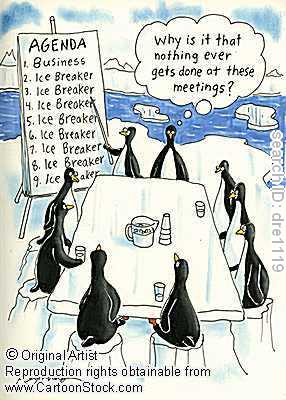 